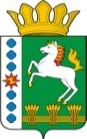 КОНТРОЛЬНО-СЧЕТНЫЙ ОРГАН ШАРЫПОВСКОГО МУНИЦИПАЛЬНОГО ОКРУГАКрасноярского краяЗаключениена проект Постановления администрации Шарыповского муниципального округа «О внесении изменений в постановление администрации Шарыповского муниципального округа от 18.06.2021 № 459-п «Об утверждении муниципальной программы Шарыповского муниципального округа «Развитие транспортной системы» (в ред. 18.06.2021, от 30.11.2021, от 31.03.2022, от 18.07.2022, от 28.10.2022)  16 января 2023 год             						     		         № 2Настоящее экспертное заключение подготовлено Контрольно – счетным органом Шарыповского муниципального округа Красноярского края на основании ст. 157 Бюджетного  кодекса Российской Федерации, ст. 9 Федерального закона от 07.02.2011 № 6-ФЗ «Об общих принципах организации и деятельности контрольно – счетных органов субъектов Российской Федерации и муниципальных образований», ст. 15 Решения Шарыповского окружного Совета депутатов от 14.12.2020 № 5-32р «Об утверждении Положения о Контрольно – счетном органе Шарыповского муниципального округа Красноярского края» и в соответствии со стандартом организации деятельности Контрольно-счетного органа Шарыповского муниципального округа Красноярского края СОД 2 «Организация, проведение и оформление результатов финансово-экономической экспертизы проектов Решений Шарыповского окружного Совета депутатов и нормативно-правовых актов по бюджетно-финансовым вопросам и вопросам использования муниципального имущества и проектов муниципальных программ» утвержденного приказом Контрольно-счетного органа Шарыповского муниципального округа Красноярского края от 25.01.2021 № 03.Представленный на экспертизу проект Постановления администрации Шарыповского муниципального округа «О внесении изменений в постановление администрации Шарыповского муниципального округа от 18.06.2021 № 459-п «Об утверждении муниципальной программы Шарыповского муниципального округа «Развитие транспортной системы» (в ред. от 18.06.2021, от 3.11.2021, от 31.03.2022, от 18.07.2022, от 28.10.2022) направлен в Контрольно – счетный орган Шарыповского муниципального округа Красноярского края 13 января 2023 года. Разработчиком данного проекта Программы является муниципальное казенное учреждение «Управление службы заказчика» Шарыповского муниципального округа.Основанием для разработки муниципальной программы является:- статья 179 Бюджетного кодекса Российской Федерации;- постановление администрации Шарыповского муниципального округа от 13.04.2021 № 288-п «Об утверждении Порядка принятия решений о разработке муниципальных программ Шарыповского муниципального округа, их формирования и реализации» (в ред. от 22.07.2022);- распоряжение администрации Шарыповского муниципального округа от 21.07.2021 № 374-р «Об утверждении перечня муниципальных программ Шарыповского муниципального округа» (в ред. от 03.08.2022).Ответственный исполнитель муниципальной программы администрация Шарыповского муниципального округа Красноярского края.Соисполнители муниципальной программы отсутствуют.Мероприятие проведено 13 января 2023 года.В ходе подготовки заключения Контрольно – счетным органом Шарыповского муниципального округа Красноярского края были проанализированы следующие материалы:- проект Постановления администрации Шарыповского муниципального округа «О внесении изменений в постановление администрации Шарыповского муниципального округа от 18.06.2021 № 459-п «Об утверждении муниципальной программы Шарыповского муниципального округа «Развитие транспортной системы» (в ред. от 18.06.2021, 30.11.2021, от 31.03.2022, от 18.07.2022, от 28.10.2022);- паспорт муниципальной программы «Развитие транспортной системы».Подпрограммами муниципальной программы являются:Дороги Шарыповского муниципального округа и повышение безопасности дорожного движения.Транспортное обслуживание населения Шарыповского муниципального округа.            Цели муниципальной программы:Сохранение транспортной инфраструктуры округа и повышение безопасности дорожного движения;Обеспечение доступности транспортных услуг для населения.Задачи муниципальной программы:Обеспечение бесперебойного и безопасного движения транспортных средств по автомобильным дорогам Шарыповского муниципального округа.Обеспечение сохранения на территории округа маршрутов регулярных перевозок и обеспечение качества транспортного обслуживания населения.Рассмотрев представленные материалы к проекту Постановления муниципальной программы «Развитие транспортной системы» установлено следующее:В соответствии с проектом паспорта Программы происходит изменение по строке (пункту) «Ресурсное обеспечение муниципальной программы».После внесения изменений строка  будет читаться:Увеличение бюджетных ассигнований по муниципальной программе в 2022 году за счет средств краевого бюджета в сумме 6 765 041,30 руб. (3,62%).В перечень и значения ожидаемых результатов от реализации программных мероприятий на планируемый период 2022 - 2030 годы по двум целевым показателям внесены изменения:По подпрограмме «Дороги Шарыповского муниципального округа и повышение безопасности дорожного движения» муниципальной программы внесены изменения целей и задач подпрограммы.После внесения изменений в подпрограмму строки «Цели подпрограммы» и «Задачи подпрограммы»  будут читаться:            Цели подпрограммы:Обеспечение сохранности, модернизация и развитие сети автомобильных дорог округа;Обеспечение дорожной безопасности.              Задачи подпрограммы:Осуществление  дорожной деятельности в отношении автомобильных дорог общего пользования;Повышение качества организации дорожного движения и уровня безопасности дорожного движения на автомобильных дорогах общего пользования.             В перечень и значения ожидаемых результатов от реализации подпрограммных мероприятий подпрограммы «Дороги Шарыповского муниципального округа и повышение безопасности дорожного движения» на планируемый период 2022 - 2024 годы по целевым показателям внесены изменения:Вносятся изменения в  подпрограмму «Транспортное обслуживание населения Шарыповского муниципального округа» муниципальной программы, после внесения изменений в подпрограмму строка «Объемы и источники финансирования подпрограммы» будет читаться:Увеличение бюджетных ассигнований по подпрограмме «Транспортное обслуживание населения Шарыповского муниципального округа» в 2022 году за счет средств краевого бюджета в сумме 6 765 041,30 руб. (28,54%), в том числе: - в сумме 6 521 300,00 руб. на мероприятие 2.1 «Выполнение государственных полномочий в части организации регулярных перевозок пассажиров и багажа автомобильным транспортом по межмуниципальным маршрутам регулярных перевозок»;- в сумме 243 741,30 руб. на новое мероприятие 2.2 «Расходы, связанные с привлечением организаций к ликвидации чрезвычайных ситуаций и последствий, вызванных пожарами» для расчистки  территорий с. Никольск, д. Усть-Парная и д. Новокурск от последствий, вызванных пожарами.             Цели и задачи подпрограммы «Транспортное обслуживание населения Шарыповского муниципального округа» изложены в новой редакции.            В перечень и значения ожидаемых результатов от реализации подпрограммных мероприятий на планируемый период 2022 - 2024 годы по целевым показателям внесены изменения, добавлен новый показатель результативности:При проверке правильности планирования и составления муниципальной программы нарушений не установлено.На основании выше изложенного Контрольно – счетный орган Шарыповского муниципального округа Красноярского края предлагает администрации Шарыповского муниципального округа принять проект Постановления администрации Шарыповского муниципального округа «О внесении изменений в постановление администрации Шарыповского муниципального округа от 18.06.2021 № 459-п «Об утверждении муниципальной программы Шарыповского муниципального округа «Развитие транспортной системы» (в ред. от 18.06.2021, 30.11.2021, от 31.03.2022, от 18.07.2022, от 28.10.2022).Председатель КСО Шарыповского муниципального округа                        				Г.В. СавчукРесурсное обеспечение муниципальной программы Предыдущая редакцияПредлагаемая редакция (проект Постановления)Ресурсное обеспечение муниципальной программы Общий объем бюджетных ассигнований на реализацию муниципальной программы  составляет 220 269 853,60 руб., в том числе:2021 год – 58 699 079,92 руб.;2022 год – 106 045 273,68 руб.;2023 год – 27 722 000,00 руб.;2024 год – 27 803 500,00 руб.за счет средств краевого бюджета в сумме 186 945 408,04 руб., из них:2021 год – 54 093 398,04 руб.;2022 год – 96 294 610,00 руб.;2023 год – 18 278 700,00 руб.2024 год – 18 278 700,00 руб.за счет средств бюджета округа в сумме 33 324 445,56 руб., из них:2021 год – 4 605 681,88 руб.;2022 год – 9 750 663,68 руб.;2023 год – 9 443 300,00 руб.2024 год – 9 524 800,00 руб.Общий объем бюджетных ассигнований на реализацию муниципальной программы  составляет 227 034 894,90 руб., в том числе:2021 год – 58 699 079,92 руб.;2022 год – 112 810 314,98 руб.;2023 год – 27 722 000,00 руб.;2024 год – 27 803 500,00 руб.за счет средств краевого бюджета в сумме 193 710 449,34 руб., из них:2021 год – 54 093 398,04 руб.;2022 год – 103 059 651,30 руб.;2023 год – 18 278 700,00 руб.2024 год – 18 278 700,00 руб.за счет средств бюджета округа в сумме 33 324 445,56 руб., из них:2021 год – 4 605 681,88 руб.;2022 год – 9 750 663,68 руб.;2023 год – 9 443 300,00 руб.2024 год – 9 524 800,00 руб.№п/пЦелевые показателиЕд. изм.2022 год2023 год2024 год2025 год2026 год2030 год№п/пЦелевые показателиЕд. изм.ПланПланПланПланПланПлан1.1.1Протяженность автомобильных дорог общего пользования местного значения, отвечающих нормативным требованиямПротяженность автомобильных дорог общего пользования местного значения, отвечающих нормативным требованиямПротяженность автомобильных дорог общего пользования местного значения, отвечающих нормативным требованиямПротяженность автомобильных дорог общего пользования местного значения, отвечающих нормативным требованиямПротяженность автомобильных дорог общего пользования местного значения, отвечающих нормативным требованиямПротяженность автомобильных дорог общего пользования местного значения, отвечающих нормативным требованиямПротяженность автомобильных дорог общего пользования местного значения, отвечающих нормативным требованиямПротяженность автомобильных дорог общего пользования местного значения, отвечающих нормативным требованиям1.1.1Предыдущая редакциякм225,03227,03227,03227,03227,03227,031.1.1Предлагаемая редакциякм234,18237,18240,18240,18240,18240,181.1.1Изменения%104,07104,47105,79105,79105,79105,791.2.1Количество человек, погибших в ДТП на 100 тыс. населения, не болееКоличество человек, погибших в ДТП на 100 тыс. населения, не болееКоличество человек, погибших в ДТП на 100 тыс. населения, не болееКоличество человек, погибших в ДТП на 100 тыс. населения, не болееКоличество человек, погибших в ДТП на 100 тыс. населения, не болееКоличество человек, погибших в ДТП на 100 тыс. населения, не болееКоличество человек, погибших в ДТП на 100 тыс. населения, не болееКоличество человек, погибших в ДТП на 100 тыс. населения, не более1.2.1Предыдущая редакциячел.5433331.2.1Предлагаемая редакциячел.5333331.2.1Изменения%100,0075,00100,00100,00100,00100,00Показатели результативностиЕд.изм.Предыдущая редакцияПредыдущая редакцияПредыдущая редакцияПредлагаемая редакцияПредлагаемая редакцияПредлагаемая редакцияПоказатели результативностиЕд.изм.2022 год2023 год2024 год2022 год2023 год2024 годПоказатели результативностиЕд.изм.ПланПланПланПланПланПланДоля протяженности улично-дорожной сети, в отношении которой произведен ремонт%1,701,401,401,001,001,00Количество дорожно-транспортных происшествий на территории Шарыповского муниципального округа, не болееед.333333303030 Объемы и источники финансирования подпрограммы  Предыдущая редакция подпрограммы Предлагаемая редакция подпрограммы(Проект Постановления) Объемы и источники финансирования подпрограммы  Общий объем бюджетных ассигнований на реализацию муниципальной программы  составляет 66 376 930,00 руб., в том числе:2022 год – 25 739 930,00 руб.;2023 год – 20 318 500,00 руб.;2024 год – 20 318 500,00 руб.за счет средств краевого бюджета в сумме 60 257 530,00 руб., из них:2022 год – 23 700 130,00 руб.;2023 год – 18 278 700,00 руб.;2024 год – 18 278 700,00 руб.за счет средств бюджета округа в сумме 6 119 400,00 руб., из них:2022 год – 2 039 800,00 руб.;2023 год – 2 039 800,00 руб.;2024 год – 2 039 800,00 руб.Общий объем бюджетных ассигнований на реализацию муниципальной программы  составляет 73 141 971,30 руб., в том числе:2022 год – 32 504 971,30 руб.;2023 год – 20 318 500,00 руб.;2024 год – 20 318 500,00 руб.за счет средств краевого бюджета в сумме 67 022 571,30 руб., из них:2022 год – 30 465 171,30 руб.;2023 год – 18 278 700,00 руб.;2024 год – 18 278 700,00 руб.за счет средств бюджета округа в сумме 6 119 400,00 руб., из них:2022 год – 2 039 800,00 руб.;2023 год – 2 039 800,00 руб.;2024 год – 2 039 800,00 руб.Показатели результативностиЕд.изм.Предыдущая редакцияПредыдущая редакцияПредыдущая редакцияПредлагаемая редакцияПредлагаемая редакцияПредлагаемая редакцияПоказатели результативностиЕд.изм.2022 год2023 год2024 год2022 год2023 год2024 годПоказатели результативностиЕд.изм.ПланПланПланПланПланПланЦель: Обеспечение потребности населения в перевозкахЦель: Обеспечение потребности населения в перевозкахЦель: Обеспечение потребности населения в перевозкахЦель: Обеспечение потребности населения в перевозкахЦель: Обеспечение потребности населения в перевозкахЦель: Обеспечение потребности населения в перевозкахЦель: Обеспечение потребности населения в перевозкахЦель: Обеспечение потребности населения в перевозкахЗадача: обеспечение равной доступности услуг общественного транспорта на территории округа для отдельных категорий гражданЗадача: обеспечение равной доступности услуг общественного транспорта на территории округа для отдельных категорий гражданЗадача: обеспечение равной доступности услуг общественного транспорта на территории округа для отдельных категорий гражданЗадача: обеспечение равной доступности услуг общественного транспорта на территории округа для отдельных категорий гражданЗадача: обеспечение равной доступности услуг общественного транспорта на территории округа для отдельных категорий гражданЗадача: обеспечение равной доступности услуг общественного транспорта на территории округа для отдельных категорий гражданЗадача: обеспечение равной доступности услуг общественного транспорта на территории округа для отдельных категорий гражданЗадача: обеспечение равной доступности услуг общественного транспорта на территории округа для отдельных категорий гражданТранспортная подвижность населения (количество поездок/количество жителей)поездок/чел16,7016,7016,7016,7016,7016,70Задача: развитие рынка транспортных услуг Шарыповского муниципального округа и повышение эффективности его функционирования Задача: развитие рынка транспортных услуг Шарыповского муниципального округа и повышение эффективности его функционирования Задача: развитие рынка транспортных услуг Шарыповского муниципального округа и повышение эффективности его функционирования Задача: развитие рынка транспортных услуг Шарыповского муниципального округа и повышение эффективности его функционирования Задача: развитие рынка транспортных услуг Шарыповского муниципального округа и повышение эффективности его функционирования Задача: развитие рынка транспортных услуг Шарыповского муниципального округа и повышение эффективности его функционирования Задача: развитие рынка транспортных услуг Шарыповского муниципального округа и повышение эффективности его функционирования Задача: развитие рынка транспортных услуг Шарыповского муниципального округа и повышение эффективности его функционирования Пробег с пассажирами по субсидируемым маршрутамтыс. км---586,2604,9604,9